Harmonogram dostępności nauczycieli:Od 1 września 2022 r. w naszym przedszkolu realizowana jest godzina dostępności.
Nauczyciel jest dostępny w przedszkolu dla wychowanków lub ich rodziców w wymiarze:1 godziny tygodniowo – w przypadku zatrudnienia w wymiarze co najmniej ½,1 godziny na 2 tygodnie - w przypadku nauczyciela zatrudnionego w wymiarze niższym niż ½.Podstawa prawna: Ustawa z dnia 26 stycznia 1982 r. – Karta Nauczyciela
(tekst jedn.: Dz.U. z 2021 r. poz. 1762) – art. 42 ust. 2f.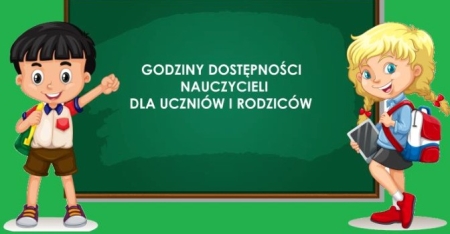 Imię i nazwisko nauczycielaDzień tygodniaGodzinyAgnieszka Wiśniewskaco drugi piątek7-8Anna Moskwapiątek17-18Anna Niewiadomska-Łęgiewskaczwartek17-18Beata Dukaczewskaczwartek17-18Dorota Szczepanikco druga środa7-8Ewelina Jagiełłowtorek17-18Ewelina Odolczykśroda17-18Iwona Cebulaśroda7-8Karolina Kłos-Michałowskapiątek17-18Karolina Polińskaponiedziałek12-13Katarzyna Jaśpińskawtorek17-18Katarzyna Kucińskaśroda17-18Magdalena Banaszekponiedziałek17-18Małgorzata Gomulakco drugi wtorek7-8Marlena Grochowskaponiedziałek17-18Marta Czarneckawtorek17-18